                   บันทึกข้อความ	บันทึกข้อความ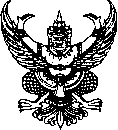 ส่วนราชการ  xxxxxxxxxxxxxxxxxxxxxxx  xxxxxxxxxxxxxxxxxxxxxx      โทร.  xx xxxx xxxx ที่  xx xxxxxx / xxx                                    วันที่    xx  xxxxxx  ๒๕๖x                เรื่อง  ขออนุมัติขยายระยะเวลาดำเนินงานวิจัย เรียน  อธิการบดีมหาวิทยาลัยเทคโนโลยีราชมงคลล้านนา		มหาวิทยาลัยเทคโนโลยีราชมงคลล้านนา ได้อนุมัติโครงการและงบประมาณโครงการวิจัย เรื่อง “xxxxxxxxxxxxxxxxxxxxxxxxxxxxxxxxxxxxxxxxxxxxxxxxxxxxxxxxxxxxxxxxxxxxxxxxxxxxxxxxxxx xxxxxxxxxxx” ประจำปี ๒๕๖x งบประมาณ จำนวน x,xxx,xxx บาท  (xxxxxxxxxxxxxxxxxxxxxxบาทถ้วน) จากทุนอุดหนุนการทำกิจกรรมส่งเสริมและสนับสนุนการพัฒนาวิทยาศาสตร์ วิจัยและนวัตกรรม (ววน.) โดยมี คำนำหน้าชื่อ ชื่อนักวิจัย นามสกุล เป็นหัวหน้าโครงการ/หัวหน้าแผนงาน มีระยะเวลาการดำเนินงานวิจัย x เดือน ซึ่งได้ดำเนินงานวิจัยไปแล้ว ร้อยละความก้าวหน้า xx เปอร์เซ็นต์ ได้เบิกงบประมาณไปแล้ว x,xxx,xxx บาท ชื่อต้นสังกัด ขออนุมัติขยายระยะเวลาดำเนินงานโครงการวิจัยครั้งที่ x ออกไปอีก x เดือน ตั้งแต่วันที่ xx เดือน xxxxxxxx พ.ศ. xxxx จนถึงวันที่ xx เดือน xxxxxxxx พ.ศ. xxxx เนื่องด้วย xxxxxxxxxxxxxxxxxxxxxxxxxxxxxxxxxxxxxxxxxxxxxxxxxxxxxxxxxxxxxxxxxxxxxxxxxxxxxxxxxxxxxxxxx xxxxxxxxxxxxxxx ดังรายงานความก้าวหน้าและแผนการเบิกจ่ายเงินงบประมาณมาพร้อมหนังสือฉบับนี้จึงเรียนมาเพื่อโปรดพิจารณา							 ลงชื่อ……………………………......….............				                                      (                                        )							   ผู้ช่วยอธิการบดี/ผู้อำนวยการ/คณบดี